Summary of Legislation: Proposed Intro. No. 606-A would require the Department of Housing Preservation and Development (HPD), in coordination with the Office of Emergency Management and the Mayor’s Office for People with Disabilities, to develop a planning checklist to assist in the evacuation of individuals with limited mobility. The checklist would be distributed to residents of R-2 occupancies and would be made publically available on HPD’s website. Effective Date: This local law would take effect immediately. Fiscal Year In Which Full Fiscal Impact Anticipated: Fiscal 2019Fiscal Impact Statement:Impact on Revenues: It is estimated that there would be no impact on revenues resulting from the enactment of this legislation.  Impact on Expenditures: It is anticipated that there would be no impact on expenditures resulting from the enactment of this legislation because existing resources would be used by HPD to implement the provisions of this local law. Source of Funds To Cover Estimated Costs: Not applicable.  Source of Information:  New York City Council Finance Division      	        Estimate Prepared by:	Sarah Gastelum, Principal Financial Analyst Estimate Reviewed by:	Chima Obichere, Unit Head 				Rebecca Chasan, Counsel Legislative History: This legislation was introduced to the full Council on February 15, 2018 as Intro. No. 606 and was referred to the Committee on Housing and Buildings. A joint hearing was held by the Committee on Housing and Buildings and the Committee on Fire and Emergency Management on February 26, 2018, and the bill was laid over. The legislation was subsequently amended and the amended version, Proposed Intro. No. 606-A, will be considered by the Committee on Housing and Buildings on May 7, 2018. Following a successful Committee vote, the bill will be submitted to the full Council for a vote on May 9, 2018. Date Prepared:  May 3, 2018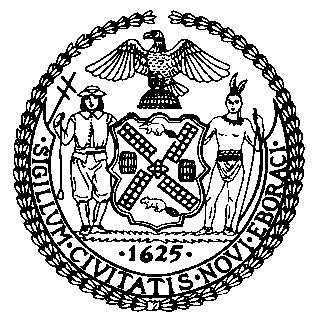 The Council of the City of New YorkFinance DivisionLatonia McKinney, DirectorFiscal Impact StatementProposed Intro. No:  606-A Committee: Housing and BuildingsTitle: A Local Law to amend the administrative code of the city of New York, in relation to emergency evacuation preparedness for individuals with disabilities or limited mobilitySponsors: Council Members Richards, Deutsch,  Kallos and ConstantinidesEffective FY18FY Succeeding Effective FY19Full Fiscal Impact FY19Revenues$0$0$0Expenditures$0$0$0Net$0$0$0